6. ŠKOLNÍ TÝDENod 9. do 13. října 2023INFORMACE K VÝUCECO NÁS ČEKÁ V TOMTO TÝDNUPOZNÁMKYČESKÝ JAZYK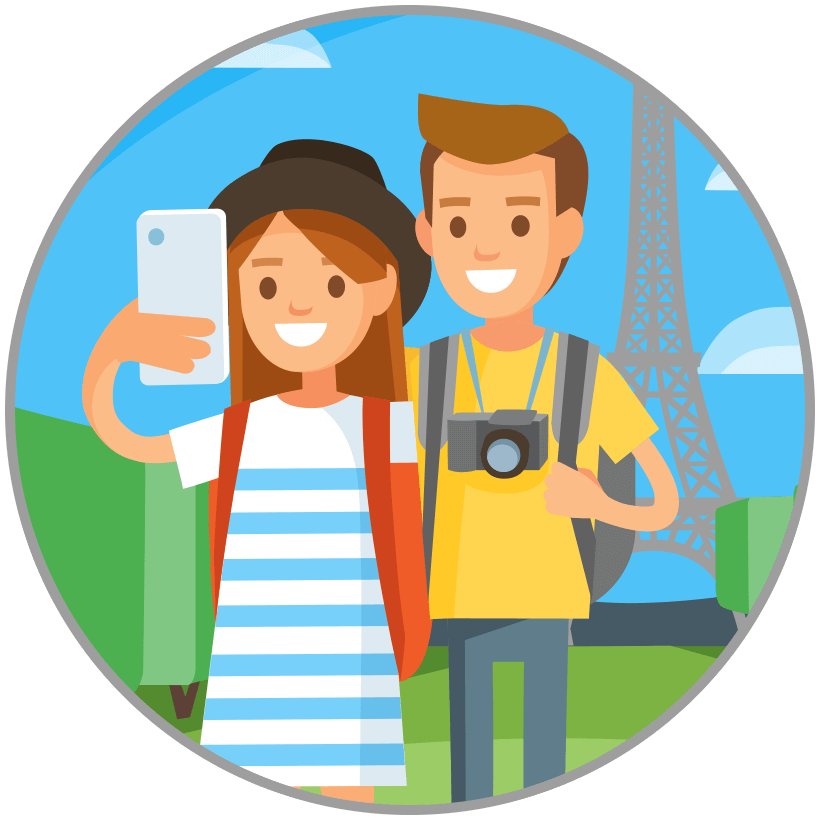 - předponyMATEMATIKA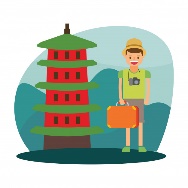 – stovková tabulkaČAS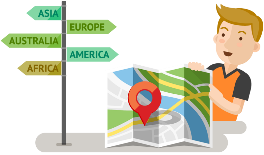 -husitství.ANGLIČTINA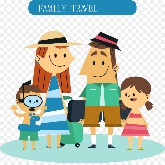 - jazykový pobyt